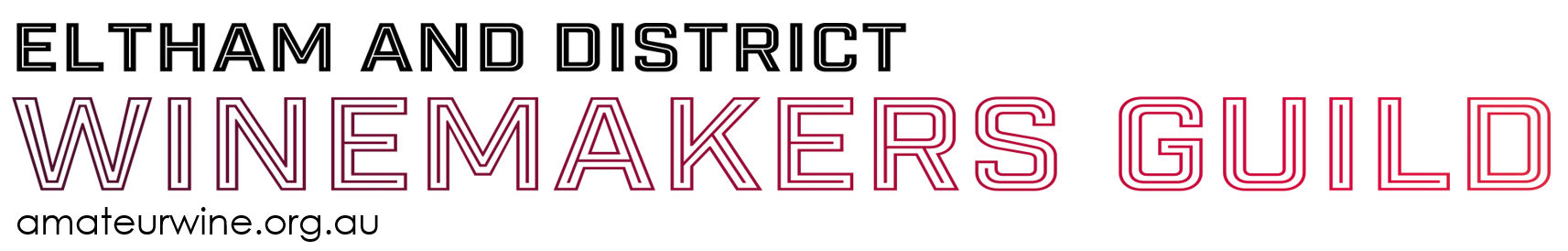  53rd ELTHAM WINE SHOWENTRY FORM 2022 Professional SectionYour Winery is invited to submit wine to our 2022 PROFESSIONAL ClassThis year will be the tenth year that we offer the PRO class.  Professional winemakers are invited to enter wines in the Professional Class of the Eltham Wine Show.  Your wine will be judged by experienced, professional judges and sommeliers experienced in judging.  Wines which may be entered in the Professional Classes are Grape Wines (red and white), Country Wines and Meads.About UsThe Eltham & District Wine Guild was formed in 1969 and meets once per month at the Eltham Living & Learning Centre.  The Guild is a non-for-profit association that is interested in all aspects of wine making, wine education and wine appreciation.  Guild activities are focused on all aspects of grape and fruit winemaking.  Submit your Entry Form by 22nd October 2022Mail to: 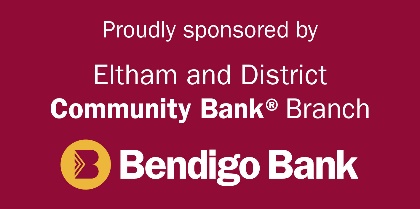 Eltham & District Winemakers Guild Inc.
C/- 11 Savanna Parade, Truganina, Vic 3029Scan or Fill Out & Email to:cheers@amateurwine.org.auFor any clarification contact Mario on 0418 564 852 or email cheers@amateurwine.org.auPrivacy Note: Any email address supplied will only be used for Wine Guild matters and not provided to third partiesPROFESSIONAL EXHIBITOR ENTRY FORM 2022 Entry forms must be lodged by 22nd October 2022 and bottles delivered by 11th November 2022For any clarification contact Mario on 0418 564 852 or email cheers@amateurwine.org.au
I wish to pay by credit card.  Please send me an invoice to the email address above                                         
or                                    
I have paid by Electronic Funds Transfer using the reference: ……………………………………………………………………..
EFT Payments: Eltham & District Winemakers Guild Inc.   BSB 633000    Account No 150164119 (Bendigo Bank)Privacy Note: Any email address supplied will only be used for Wine Guild matters and not provided to third partiesSurname:Surname:First Name:First Name:Address:Address:Suburb:Suburb:Post Code:Post Code:Telephone:Telephone:Mobile:Mobile:Email:Email:Winery name to appear on Award Certificates and Result Sheets:Winery name to appear on Award Certificates and Result Sheets:Winery name to appear on Award Certificates and Result Sheets:Class Code:    GRAPE WINES:  Red Class 90       White Class 94
                        COUNTRY WINES:  Class 91          MEAD:  Class 92Class Code:    GRAPE WINES:  Red Class 90       White Class 94
                        COUNTRY WINES:  Class 91          MEAD:  Class 92Class Code:    GRAPE WINES:  Red Class 90       White Class 94
                        COUNTRY WINES:  Class 91          MEAD:  Class 92Class Code:    GRAPE WINES:  Red Class 90       White Class 94
                        COUNTRY WINES:  Class 91          MEAD:  Class 92Class Code:    GRAPE WINES:  Red Class 90       White Class 94
                        COUNTRY WINES:  Class 91          MEAD:  Class 92Class Code:    GRAPE WINES:  Red Class 90       White Class 94
                        COUNTRY WINES:  Class 91          MEAD:  Class 92Class Code:    GRAPE WINES:  Red Class 90       White Class 94
                        COUNTRY WINES:  Class 91          MEAD:  Class 92Class Code:    GRAPE WINES:  Red Class 90       White Class 94
                        COUNTRY WINES:  Class 91          MEAD:  Class 92Class Code:    GRAPE WINES:  Red Class 90       White Class 94
                        COUNTRY WINES:  Class 91          MEAD:  Class 92Class Code:    GRAPE WINES:  Red Class 90       White Class 94
                        COUNTRY WINES:  Class 91          MEAD:  Class 92Class CodeDescription (Predominant Components)Description (Predominant Components)Description (Predominant Components)Description (Predominant Components)Year of VintageYear of VintageRegionFeesOffice Use$20$20$20$40$20$60$20$80$20$100$20$120$20$140$20$160$20$180$20$200Sub Total $                 Public Day Entry Tickets @ $15 each (includes tasting glass)    Public Day Entry Tickets @ $15 each (includes tasting glass)    Public Day Entry Tickets @ $15 each (includes tasting glass)    Public Day Entry Tickets @ $15 each (includes tasting glass)    Public Day Entry Tickets @ $15 each (includes tasting glass)    Public Day Entry Tickets @ $15 each (includes tasting glass)    Public Day Entry Tickets @ $15 each (includes tasting glass)No. $      availableResults Books @ $10 eachResults Books @ $10 eachResults Books @ $10 eachResults Books @ $10 eachResults Books @ $10 eachResults Books @ $10 eachResults Books @ $10 eachNo. $TOTAL $